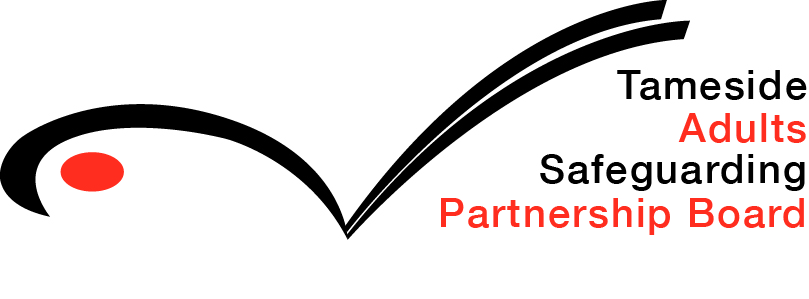 Planning Meeting Minutes Planning Meeting Minutes Planning Meeting Minutes Planning Meeting Minutes Planning Meeting Minutes Planning Meeting Minutes Name of Adult at Risk: Name of Adult at Risk: Date of Meeting :Date of Meeting :How did the meeting take place? How did the meeting take place? Is this the first meeting?Dates of previous meetings:Is this the first meeting?Dates of previous meetings:  Yes      No  Yes      No  Yes      No  Yes      NoPeople Invited People Invited Role/ Relationship Role/ Relationship How did they attendHow did they attendApologies Apologies Role/ RelationshipRole/ RelationshipRelevant Information Shared Relevant Information Shared Information About the Person at Risk Information About the Person at Risk Information About the Person at Risk Information About the Person at Risk Information About the Person at Risk Information About the Person at Risk Nature  of Concerns Nature  of Concerns Nature  of Concerns Nature  of Concerns Nature  of Concerns Nature  of Concerns What is the nature of the alleged abuse ?What is the nature of the alleged abuse ?What is the nature of the alleged abuse ?What is the nature of the alleged abuse ?What is the nature of the alleged abuse ?What is the nature of the alleged abuse ?PhysicalNeglect and Acts of   OmissionNeglect and Acts of   OmissionSexual exploitation Sexual exploitation Sexual Discrimination  Modern Slavery Modern Slavery Emotional/Psychological Emotional/Psychological Organisational Self neglect Financial & Material  Financial & Material  Domestic Abuse Domestic Abuse Views of the person at risk (and/or their representative) about the concerns Views of the person at risk (and/or their representative) about the concerns Views of the person at risk (and/or their representative) about the concerns Views of the person at risk (and/or their representative) about the concerns Views of the person at risk (and/or their representative) about the concerns Views of the person at risk (and/or their representative) about the concerns Desired outcomes: Changes the person at risk wants to achieve Desired outcomes: Changes the person at risk wants to achieve Desired outcomes: Changes the person at risk wants to achieve Desired outcomes: Changes the person at risk wants to achieve Desired outcomes: Changes the person at risk wants to achieve Desired outcomes: Changes the person at risk wants to achieve Views of relevant parties (Present or not) Views of relevant parties (Present or not) Views of relevant parties (Present or not) Views of relevant parties (Present or not) Views of relevant parties (Present or not) Views of relevant parties (Present or not) Views of relevant parties (Present or not) Risk assessment: risk to the person and/or others Risk assessment: risk to the person and/or others Risk assessment: risk to the person and/or others Risk assessment: risk to the person and/or others Risk assessment: risk to the person and/or others Risk assessment: risk to the person and/or others Risk assessment: risk to the person and/or others Is the alleged abuser in a position of trust?Is the alleged abuser in a position of trust?Is the alleged abuser in a position of trust?Is the alleged abuser in a position of trust?  Yes      No  Yes      No  Yes      NoIs an informal carer involved? Explore Carers needsIs an informal carer involved? Explore Carers needsIs an informal carer involved? Explore Carers needsIs an informal carer involved? Explore Carers needs  Yes      No  Yes      No  Yes      NoHas a Carers’ assessment been considered?Has a Carers’ assessment been considered?Has a Carers’ assessment been considered?Has a Carers’ assessment been considered?  Yes      No  Yes      No  Yes      NoActions taken to support carer:Actions taken to support carer:Actions taken to support carer:Actions taken to support carer:Safeguarding Plan: What arrangements are in place for the person’s safety?Safeguarding Plan: What arrangements are in place for the person’s safety?Safeguarding Plan: What arrangements are in place for the person’s safety?Safeguarding Plan: What arrangements are in place for the person’s safety?Safeguarding Plan: What arrangements are in place for the person’s safety?Safeguarding Plan: What arrangements are in place for the person’s safety?Safeguarding Plan: What arrangements are in place for the person’s safety?Investigation action plan:Investigation action plan:Investigation action plan:Investigation action plan:Investigation action plan:Investigation action plan:Investigation action plan:Actions Timescales Timescales Timescales Person/ Agency responsible  Person/ Agency responsible  Contact details Safeguarding Plan: Arrangements in place to protect othersSafeguarding Plan: Arrangements in place to protect othersSafeguarding Plan: Arrangements in place to protect othersSafeguarding Plan: Arrangements in place to protect othersSafeguarding Plan: Arrangements in place to protect othersSafeguarding Plan: Arrangements in place to protect othersSafeguarding Plan: Arrangements in place to protect othersAction Planned Times Scales Times Scales Person/Agency Responsible Person/Agency Responsible Person/Agency Responsible Contact Details Does an organisational safeguarding need to be progressed?Does an organisational safeguarding need to be progressed?Does an organisational safeguarding need to be progressed?Does an organisational safeguarding need to be progressed?  Yes      No  Yes      No  Yes      NoReview Arrangements  Review Arrangements  Review Arrangements  Review Arrangements  Review Arrangements  Review Arrangements  Review Arrangements  Safeguarding Response: Actions required to respond to concerns? Safeguarding Response: Actions required to respond to concerns? Safeguarding Response: Actions required to respond to concerns? Safeguarding Response: Actions required to respond to concerns? Safeguarding Response: Actions required to respond to concerns? Safeguarding Response: Actions required to respond to concerns? Safeguarding Response: Actions required to respond to concerns? Actions Planned TimescalesTimescalesTimescalesPerson/ Agency Responsible  Person/ Agency Responsible  Contact Details Safeguarding Response: Actions required to respond to concerns to others? Safeguarding Response: Actions required to respond to concerns to others? Safeguarding Response: Actions required to respond to concerns to others? Safeguarding Response: Actions required to respond to concerns to others? Safeguarding Response: Actions required to respond to concerns to others? Safeguarding Response: Actions required to respond to concerns to others? Safeguarding Response: Actions required to respond to concerns to others? Actions Planned TimescalesTimescalesTimescalesPerson/ Agency Responsible  Person/ Agency Responsible  Contact Details Who will keep the person at risk (and/or representative) up to date with progress? Who will keep the person at risk (and/or representative) up to date with progress? Who will keep the person at risk (and/or representative) up to date with progress? Who will keep the person at risk (and/or representative) up to date with progress? Who will keep the person at risk (and/or representative) up to date with progress? Who will keep the person at risk (and/or representative) up to date with progress? Who will keep the person at risk (and/or representative) up to date with progress? What learning has been identified and how will this be put in to practice: What learning has been identified and how will this be put in to practice: What learning has been identified and how will this be put in to practice: What learning has been identified and how will this be put in to practice: What learning has been identified and how will this be put in to practice: What learning has been identified and how will this be put in to practice: What learning has been identified and how will this be put in to practice: ActionsActionsWho will do this?Who will do this?Who will do this?When will this be done? When will this be done? Does the learning need to be shared with wider organisations? Who is responsible for this action? Does the learning need to be shared with wider organisations? Who is responsible for this action? Does the learning need to be shared with wider organisations? Who is responsible for this action?   Yes      No  Yes      No  Yes      No  Yes      NoOther Actions required:Other Actions required:Other Actions required:Other Actions required:Other Actions required:Other Actions required:Other Actions required:ActionsActionsWho will do this?Who will do this?Who will do this?When will this be done? When will this be done? What are the views of the person at risk (and/or their representative) on these plans? Does the Person at risk feel safer? What are the views of the person at risk (and/or their representative) on these plans? Does the Person at risk feel safer? What are the views of the person at risk (and/or their representative) on these plans? Does the Person at risk feel safer? Desire outcomes: Have the changes wanted by the person at risk been achieved? Desire outcomes: Have the changes wanted by the person at risk been achieved? Desire outcomes: Have the changes wanted by the person at risk been achieved? Desire outcomes: Have the changes wanted by the person at risk been achieved? Desire outcomes: Have the changes wanted by the person at risk been achieved? Desire outcomes: Have the changes wanted by the person at risk been achieved? Desire outcomes: Have the changes wanted by the person at risk been achieved? Desired Outcomes of the person at risk:Desired Outcomes of the person at risk:Desired Outcomes of the person at risk:Have these been met?Have these been met?Have these been met?Have these been met?Conclusion of Meeting/ Arrangements for Review (if required)Conclusion of Meeting/ Arrangements for Review (if required)Conclusion of Meeting/ Arrangements for Review (if required)Conclusion of Meeting/ Arrangements for Review (if required)Conclusion of Meeting/ Arrangements for Review (if required)Conclusion of Meeting/ Arrangements for Review (if required)Conclusion of Meeting/ Arrangements for Review (if required)Since the safeguarding concerns was raised:Since the safeguarding concerns was raised:Since the safeguarding concerns was raised:Since the safeguarding concerns was raised:Since the safeguarding concerns was raised:Since the safeguarding concerns was raised:Since the safeguarding concerns was raised:Has the risk reduced?Has the risk reduced?Has the risk been removed? Has the risk been removed? Has the risk been removed? Does the risk remain? Does the risk remain?   Yes      No  Yes      No  Yes      No  Yes      No  Yes      No  Yes      No  Yes      NoIs a SAR referral required? Is a SAR referral required? Is a SAR referral required? Is a SAR referral required? Who will be leading this? Who will be leading this? Who will be leading this?   Yes      No  Yes      No  Yes      No  Yes      NoIs a Single Agency Review required?Is a Single Agency Review required?Is a Single Agency Review required?Is a Single Agency Review required?Who will be leading this? Who will be leading this? Who will be leading this?   Yes      No  Yes      No  Yes      No  Yes      NoHas the managing the risk protocol been considered? Has the managing the risk protocol been considered? Has the managing the risk protocol been considered? Has the managing the risk protocol been considered? Has the managing the risk protocol been considered? Has the managing the risk protocol been considered? Has the managing the risk protocol been considered?   Yes      No  Yes      No  Yes      No  Yes      No  Yes      No  Yes      No  Yes      NoComments.  Comments.  Comments.  Comments.  Comments.  Comments.  Comments.  Name of Enquiry officer leading on enquiryOr professional leading on Provider lead enquiry: Date: Name of Enquiry officer leading on enquiryOr professional leading on Provider lead enquiry: Date: Name of Enquiry officer leading on enquiryOr professional leading on Provider lead enquiry: Date: Name of Enquiry officer leading on enquiryOr professional leading on Provider lead enquiry: Date: Name of Enquiry officer leading on enquiryOr professional leading on Provider lead enquiry: Date: Name of Enquiry officer leading on enquiryOr professional leading on Provider lead enquiry: Date: Name of Enquiry officer leading on enquiryOr professional leading on Provider lead enquiry: Date: 